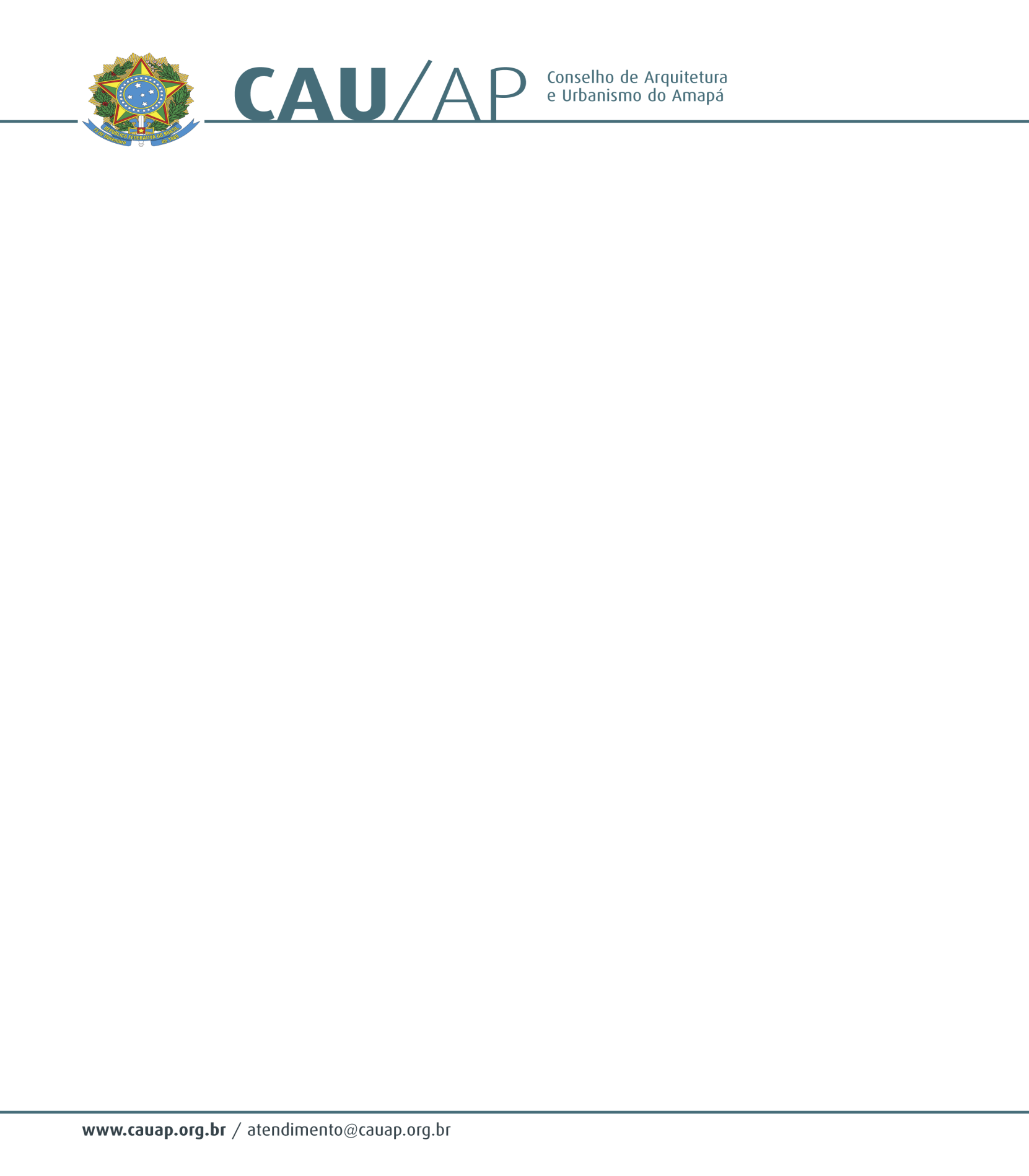 PORTARIA NORMATIVA Nº 18 DE 04 DE ABRIL DE 2018Dispõe sobre a exoneração do cargo de Assessoria de Comunicação do CAU/AP, cargo de livre provimento.O Presidente do Conselho de Arquitetura e Urbanismo do Amapá - CAU/AP, no uso de suas atribuições que lhe confere o art. 29 da lei nº 12.378 de 31 de dezembro de 2010, e art. 57 do Regimento Interno do CAU/AP. RESOLVE:Art. 1º- Exonerar, a pedido, Gisele Gato Távora, CPF 796.696.622-49, do cargo de Assessora de Comunicação do CAU/AP, cargo em comissão de livre provimento e exoneração.  Art. 2º - Esta portaria entra em vigor na data de sua assinatura. Dê ciência, e cumpra-se.CESAR AUGUSTO BATISTA BALIEIROPresidente do CAU/AP